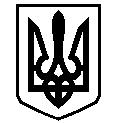 У К Р А Ї Н АВАСИЛІВСЬКА МІСЬКА РАДАЗАПОРІЗЬКОЇ ОБЛАСТІР О З П О Р Я Д Ж Е Н Н Яміського голови28 вересня  2020                                                                                                       № 110Про скликання  виконавчого комітету Василівської  міської ради  	Відповідно до ст. 42, 53 Закону України «Про місцеве самоврядування в Україні»,ЗОБОВ'ЯЗУЮ:Скликати  чергове засідання  виконавчого  комітету Василівської міської ради Запорізької області  01 жовтня  2020  року о 15-00 годині  в приміщенні  Василівської міської ради за адресою: м.Василівка, бульвар Центральний, 1.Включити до порядку денного  засідання виконавчого комітету міської ради  питання: Про внесення змін в рішення виконавчого комітету Василівської міської ради від 10 липня 2019  № 66 «Про організацію обліку дітей дошкільного віку  в місті Василівка Запорізької області»; Про надання матеріальної  допомоги; Про внесення змін в рішення виконавчого комітету Василівської міської ради від 24 жовтня  2017 № 118 «Про постановку на квартирний облік Шостіна М.А.»; Про надання службової квартири Головного управління національної поліції  в Запорізькій області; Про постановку на квартирний облік Мартиненко М.Е.;  Про постановку на квартирний облік Передерія О.В.;  Про постановку на квартирний облік Швиркіної А.Ю.;Про призначення відповідального квартиронаймача житлового  приміщення за адресою: м. Василівка, вул. Дніпровська, буд. 3, кв. 27; Про призначення відповідального квартиронаймача житлового  приміщення за адресою: м. Василівка, вул. Театральна, буд. 10, кв. 48.	Доповідає: Н.Джуган – заступник  міського голови з питань діяльності виконавчих органів ради, начальник відділу з гуманітарних питань  виконавчого апарату міської ради.Про надання згоди на реєстрацію місця проживання фізичної особи.	Доповідає: В.Касяненко  - начальник відділу «Центр надання адміністративних послуг» виконавчого апарату міської ради.                                                     Міський голова                                                                                   Людмила ЦИБУЛЬНЯК  